Prezado Colaborador;O correto preenchimento de todos os campos deste formulário é de crucial importância para nossa instituição.Deste modo solicitamos a leitura atenta a todos os campos.DECLARAÇÃODeclaro para os devidos fins que as informações constantes desse formulário são fieis à verdade e condizentes com a realidade dos fatos à época.Declaro que todas as informações mencionadas nesse formulário foram extraídas dos documentos são da minha inteira responsabilidade.Além disso, fui informado que se houver qualquer alteração nesta Declaração, a  mesma deverá ser modificada junto ao Departamento de Recursos Humanos.Por fim, fico ciente que através desse documento a falsidade das informações configura crime previsto no Código Penal Brasileiro e passível de apuração na forma da Lei.Nada mais a declarar, e ciente das responsabilidades pelas declarações prestadas, firmo a presente. 	,	de	de 20__                                                   Assinatura do Colaborador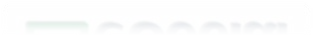 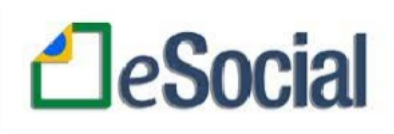 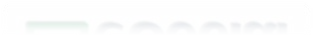 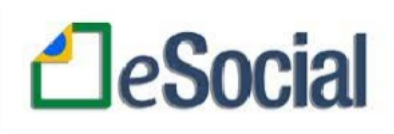 FORMULÁRIO DE CADASTRO DE TRABALHADOR PARA O e-SocialNº de Controle01Dados do Trabalhador02Nome do Trabalhador:03CPF:04Matrícula do Trabalhador: 05Número de Inscrição do Segurado (NIS) PIS/PASEP/INSS:06Nacionalidade:07Código do país de nascimento: 08Código do país de nacionalidade do trabalhador: 09Nome da mãe:10Nome da pai:11Data de nascimento:12Local de nascimento:13Código do município de nascimento: 14Unidade de Federação:15Estado civil:(  ) Solteiro ( ) Casado ( ) Divorciado ( ) Viúvo ( ) União Estável ( ) Outros16Sexo: ( ) Masculino ( ) Feminino17Raça e Cor:( ) Indígena (   ) Branca (  ) Negra(  ) Amarela de origem japonesa, coreana etc.( ) Parda (parada ou declarada como mulata, cabocla, cafuza, mameluca ou mestiça de negro com pessoa de outra cor ou raça( ) Não informado18Dados Complementares do Trabalhador19Residente no Exterior: ( ) Sim ( ) Não20Endereço:21Número:22Bairro:23Complemento:24Cidade:25Código do município: 26CEP:27Código do endereço postal: 28País:29Código do país: 30Residência própria: ( ) Sim ( ) Não31Comprada com recursos do FGTS: ( ) Sim ( ) NãoDocumentos de Identificação32Número da CTPS:33Série da CTPS:34Unidade de Federação da expedição da CTPS:35Tipo de documento de identificação:( ) RIC – Registro de Identidade Único (  ) RG – Registro Geral( ) RNE – Registro Nacional de Estrangeiro( ) OC – Número de Registro em órgão de Classe ( ) CNH – Carteira Nacional de Habilitação36Número do documento de identificação:37Data da expedição do documento:38Órgão emissor do documento:39Data da Validade do documento:Informações de Contato40Número de telefone fixo do trabalhador:41Número de telefone móvel do trabalhador:42Endereço eletrônico principal:43Endereço eletrônico secundário:Escolaridade44Grau de Instrução do trabalhador:45( ) 01 – Analfabeto(  ) 02 – Até a 4º série incompleta do ensino fundamental (antigo 1º grau ou primário), ou que tenha se alfabetizado sem ter freqüentado escola regular( ) 03 – 4º série completa do ensino fundamental (antigo 1º grau ou ginásio) ( ) 04 – Da 5º a 8º série do ensino fundamental (antigo 1º grau ou ginásio)( ) 05 – Ensino fundamental completo (antigo 1º grau, primário ou ginásio) ( ) 06 – Ensino médio incompleto (antigo 2º grau, secundário ou colegial)( ) 07 – Ensino médico completo (antigo 2º grau, secundário ou colegial) (  ) 08 – Educação Superior incompleta( ) 09 – Educação Superior completa (  ) 10 – Pós Graduação(  ) 11 – Mestrado ( ) 12 - Doutorado46Trabalhador estrangeiro47Data da chegada do trabalhador ao Brasil, em caso de estrangeiro:48Data de naturalização brasileira em caso de estrangeiro naturalizado:49Condição de casado com brasileiros em caso de trabalhador estrangeiro: (  ) Sim    (  ) Não50Se o trabalhador estrangeiro tem filhos com brasileiro: (  ) Sim   (  ) NãoPessoa com deficiência51Deficiência motora: (  ) Sim   (  ) Não52Deficiência visual: (  ) Sim   (  ) Não53Deficiência auditiva: (  ) Sim   (  ) Não54Observações:Informações bancárias55Código do banco:56Tipo da Conta:( ) Conta Concorrente (  ) Conta poupança57Código da agência:58Conta bancária:Dependentes59Tipos de dependentes, conforme tabela:(  ) 01 – Cônjuge ou companheiro (a) com o (a) qual tenha filho ou viva a mais de 5 (cinco) anos;( ) 02 – Filho (a) ou enteado (a) até 21 (vinte e um) anos;(  ) 03 – Filho (a) ou enteado (a) universitário (a) ou cursando escola técnica de 2º grau, até 24 (vinte e quatro) anos;(  ) 04 – Filho (a) ou enteado (a) em qualquer idade, quando incapacitado física e/ou mentalmente para o trabalho;(  ) 05 – Irmão (a), neto (a) ou bisneto (a) sem arrimo dos pais, do (a) qual detenha a guarda judicial, até 21 (vinte um) anos;(  ) 06 – Irmão (a), neto (a) ou bisneto (a) sem arrimo dos pais,com idade até 24 anos, se ainda estiver cursando estabelecimento de nível superior ou escola técnica de 2º grau, desde que tenha detido sua guarda judicial até os 21 anos;(  ) 07 - Irmão (a), neto (a) ou bisneto (a) sem arrimo dos pais, do (a) qual detenha a guarda judicial, em qualquer idade, quando incapacitado física e/ou mentalmente para o trabalho;( ) 08 – Pais,avós e bisavós;(  ) 09- Menor pobre, até 21 (vinte e um anos), que crie e eduque e do qual detenha a guarda judicial;( ) 10 – A pessoa absolutamente incapaz, da qual seja tutor ou curador.60Nome de cada dependente com sua respectiva data de nascimento e CPF se houver:61Dependentes para fins de IRRF: (  ) Sim (   ) Não62Dependentes para fins de Salário-Família:( ) Sim (   ) Não